Примерный расчёт условий покупки однокомнатной квартиры на сегодня выглядит следующим образом:    объект: 1-комнатная квартира, площадь 47,1 кв.м, 15 этаж, ЖК "Северное сияние", ул. Кузнецова-Кировградская (Уралмаш), 27 этажей, монолитный железобетон, сдача I квартал 2016 г.Форма: договор долевого участияЦена: 3 904 590 рублейМаркетинговая ставка: 10%Первоначальный взнос: 20%Срок: 10 летДополнительный залог: не требуется

Подробности программы "Ипотека под 10%" на квартиры компании "Атомстройкомплекс" узнавайте в агентстве недвижимости по телефону +7 (343) 266-93-93 и по адресу: г. Екатеринбург, ул. Белинского, 39.                    В Екатеринбурге начали давать ипотеку под 10%                           годовых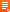 После декабрьского скачка ключевой ставки, а за ней и ипотечной, многие люди были вынуждены отложить покупку жилья. А тот, кто рассчитывал купить первое жильё в ипотеку, попросту оказался "за бортом". Запредельно высокие ставки буквально свернули рынок ипотечного кредитования. И даже разговоры о снижении процента не вселяли оптимизма.Однако оперативный старт государственной антикризисной программы по поддержке ипотеки произвёл эффект разорвавшейся бомбы. Не успели российские средства массовой информации анонсировать субсидированную ипотечную ставку на уровне 13%, как премьер Дмитрий Медведев уже подписал Постановление о снижении даже субсидируемой ставки до 12%! Правда, срок действия программы ограничили до 1 марта 2016 года.Реальные участники рынка пошли дальше. Например, между крупнейшими банками и компанией "Атомстройкомплекс" было достигнуто соглашение о предоставлении ипотеки по специальной маркетинговой ставке на уровне от 10%, которая формируется путём объединения сниженной ипотечной ставки, субсидируемой государством, и скидки от застройщика.